DERS  PLANI     BÖLÜM I:	                                                                                                                                  02-05.04.2024   BÖLÜM II:  BÖLÜM III   BÖLÜM IV                                                                                                                                                          02.04.2024……………………………….                                                                                          ………………………………           Sınıf Öğretmeni                                                                                                                   Okul Müdürü  DERS  PLANI      BÖLÜM I:	                                                                                                                                 02-05.04.2024                   BÖLÜM II:  BÖLÜM III  BÖLÜM IV                                                                                                                                                         02.04.2024……………………………….                                                                                          ………………………………           Sınıf Öğretmeni                                                                                                                   Okul Müdürü  DERS  PLANI                                                                                                                      BÖLÜM I:                                                                                                                                        02-05.04.2024                    BÖLÜM II:  BÖLÜM III  BÖLÜM IV                                                                                                                                                          02.04.2024……………………………….                                                                                          ………………………………           Sınıf Öğretmeni                                                                                                                   Okul Müdürü  DERS PLANI      BÖLÜM I:                                                                                                               	              02-05.04.2024         BÖLÜM II:  BÖLÜM III  BÖLÜM IV                                                                                                                                                          02.04.2024……………………………….                                                                                          ………………………………           Sınıf Öğretmeni                                                                                                                   Okul Müdürü  DERS PLANI      BÖLÜM I:	          02-05.04.2024  BÖLÜM II: BÖLÜM III    BÖLÜM IV                                                                                                                                                         02.04.2024……………………………….                                                                                          ………………………………           Sınıf Öğretmeni                                                                                                                   Okul Müdürü  DERS PLANI       BÖLÜM I:	             02-05.04.2024                BÖLÜM II:  BÖLÜM III:   BÖLÜM IV                                                                                                                                                         02.04.2024……………………………….                                                                                          ………………………………           Sınıf Öğretmeni                                                                                                                   Okul Müdürü  Süre:8 ders saatiDERS TÜRKÇESINIF 1-DTEMA NO/ TEMA ADI6- ÇOCUK  DÜNYASIBECERİ ALANI VE KAZANIMLARKONUŞMA T.1.2.1. Kelimeleri anlamlarına uygun kullanır.T.1.2.2. Hazırlıksız konuşmalar yapar.T.1.2.3. Çerçevesi belirli bir konu hakkında konuşur.T.1.2.4. Konuşma stratejilerini uygular.OKUMAT.1.3.6. Noktalama işaretlerine dikkat ederek okur.T.1.3.7. Vurgu, tonlama ve telaffuza dikkat ederek okur.T.1.3.8. Şiir okur.T.1.3.9. Görsellerden hareketle kelimeleri ve anlamlarını tahmin eder. T.1.3.11. Kelimelerin zıt anlamlılarını tahmin eder.T.1.3.15. Metinle ilgili soruları cevaplar.T.1.3.17. Metnin konusunu belirler.T.1.3.18. Metnin içeriğine uygun başlık/başlıklar belirler.YAZMA T.1.4.3. Hece ve kelimeler yazarT.1.4.5. Anlamlı ve kurallı cümleler yazar.T.1.4.6. Görsellerle ilgili kelime ve cümleler yazar.T.1.4.7. Harfler, kelimeler ve cümleler arasında uygun boşluklar bırakır.T.1.4.9. Yazılarını görsel unsurlarla destekler.T.1.4.10. Yazdıklarını gözden geçirir.T.1.4.11. Yazdıklarını paylaşır.T.1.4.12. Yazma çalışmaları yapar.T.1.4.13. Yazma stratejilerini uygular.ÖĞRENME-ÖĞRETME YÖNTEM VE TEKNİKLERİSunuş yolu, alıştırma ile öğretim, soru-cevap, drama, tartışma, katılımla öğretim, yaparak yaşayarak öğrenme vb.Sunuş yolu, alıştırma ile öğretim, soru-cevap, drama, tartışma, katılımla öğretim, yaparak yaşayarak öğrenme vb.KULLANILAN EĞİTİM TEKNOLOJİLERİ ARAÇ VE GEREÇLERSınıf, ders kitabı, konularla ilgili tablo, şema ve görsellerSınıf, ders kitabı, konularla ilgili tablo, şema ve görsellerKAZANDIRILMAK İSTENEN KİŞİSEL NİTELİKLER Okuma yazmaya hazırlık, düşünme, anlama, sıralama,  sınıflama,  sorgulama,  ilişki kurma,  analiz sentez  yapma  ve  değerlendirme, Türkçeyi doğru, güzel ve etkili kullanmaOkuma yazmaya hazırlık, düşünme, anlama, sıralama,  sınıflama,  sorgulama,  ilişki kurma,  analiz sentez  yapma  ve  değerlendirme, Türkçeyi doğru, güzel ve etkili kullanmaETKİNLİK SÜRECİ Okuma  metni: Oyuncakçı - Hazırlık çalışmasındaki oyuncakla ilgili soru öğrenciler tarafından cevaplandı-rılır. Öğrenciler sınıfa getirdikleri oyuncakları tanıtırlar.-Öğrenciler önce şiiri sessiz okurlar. Sonra şiir öğrencilere sesli olarak okutulur. Kelime ve anlamlarıyla ilgili etkinlik yaptırılır. Kelimeler cümle içerisinde kullanılır. Metinde geçen oyuncaklarla ilgili etkinlik yaptırılır. Sahip ol-mak istedikleri oyuncakla ilgili resim etkinliği yapılır. Görseldeki oyun-caklarla ilgili etkinlik yapılır.-Oyuncaklarla ilgili konuşma etkinliği yapılır. Yazım yanlışı ile ilgili cümle et-kinliği yapılır. “Sayışma” metni öğrencilere okutulur. Öğrenciler metni altına yazarlar. Kısa çizginin doğru kullanımı ile ilgili etkinlik yapılır.Zıt anlamlı keli-melerle ilgili etkinlik yapılır. Verilen durumlarda yaşanılan duygularla ilgili et-kinlik yapılır.Okuma  metni: Oyuncakçı - Hazırlık çalışmasındaki oyuncakla ilgili soru öğrenciler tarafından cevaplandı-rılır. Öğrenciler sınıfa getirdikleri oyuncakları tanıtırlar.-Öğrenciler önce şiiri sessiz okurlar. Sonra şiir öğrencilere sesli olarak okutulur. Kelime ve anlamlarıyla ilgili etkinlik yaptırılır. Kelimeler cümle içerisinde kullanılır. Metinde geçen oyuncaklarla ilgili etkinlik yaptırılır. Sahip ol-mak istedikleri oyuncakla ilgili resim etkinliği yapılır. Görseldeki oyun-caklarla ilgili etkinlik yapılır.-Oyuncaklarla ilgili konuşma etkinliği yapılır. Yazım yanlışı ile ilgili cümle et-kinliği yapılır. “Sayışma” metni öğrencilere okutulur. Öğrenciler metni altına yazarlar. Kısa çizginin doğru kullanımı ile ilgili etkinlik yapılır.Zıt anlamlı keli-melerle ilgili etkinlik yapılır. Verilen durumlarda yaşanılan duygularla ilgili et-kinlik yapılır.Ölçme-Değerlendirme:Bireysel ve grupla öğrenme ölçme değerlendirmeler Sesli okuma kurallarını yerine getirebiliyorlar mı?Okuma parçası ile ilgili soruları cevaplayabiliyorlar mı?Planın Uygulanmasına İlişkin Açıklamalar-Öğrenme öğretme süreci planlanırken öğrencilerin bireysel farklılıkları (hazır bulunuşluk düzeyleri, öğrenme stilleri ve ihtiyaçları, sosyokültürel farklılıkları vb.) göz önünde bulundurulmalıdır. -Kullanılan öğretim yaklaşımları ve öğrenme etkinlikleri öğrencilerin önceki öğrenmelerini geliştirmeli, yanlış öğrenmeleri düzeltmeli, ilgilerini çekmeli, sınıf içinde ve dışında anlamlı uygulamalar yapmaları için teşvik etmelidir.Süre:3  ders  saatiDERS HAYAT BİLGİSİSINIF 1-DUNİTE NO/ÜNİTE ADI4- GÜVENLİ HAYATKAZANIMLARHB.1.4.6. Teknolojik araç ve gereçleri güvenli bir şekilde kullanır.ÖĞRENME-ÖĞRETME YÖNTEM VE TEKNİKLERİSunuş yolu, alıştırma ile öğretim, gezi gözlem, araştırma inceleme, soru-cevap, drama, tartışma, katılımla öğretim vb.KULLANILAN EĞİTİM TEKNOLOJİLERİ ARAÇ VE GEREÇLERSınıf, ders kitabı, maketler, konularla ilgili tablo ve şemalar,KAZANDIRILMAK İSTENEN KİŞİSEL NİTELİKLER Öz saygı, öz güven, toplumsallık, Sabır, hoşgörü, sevgi, barış, yardımseverlik, doğruluk, dürüstlük, adalet, yeniliğe açıklık, vatanseverlik, kültürel değerleri koruma ve geliştirme ETKİNLİK SÜRECİETKİNLİK SÜRECİBilgisayar, televizyon, cep telefonu, tablet, oyun konsolu ve elektrikli ev aletleri gibi elektronik araç ve gereçlerin güvenli kullanımı üzerinde durulur. İnternet, bilgisayar oyunu ve sosyal medya gibi teknoloji bağımlılığına neden olabilecek durumlar karşısında dikkatli olunması gerektiği vurgulanır.Konu ders kitabındaki yönergelere uygun olarak konu işlenir.Bilgisayar, televizyon, cep telefonu, tablet, oyun konsolu ve elektrikli ev aletleri gibi elektronik araç ve gereçlerin güvenli kullanımı üzerinde durulur. İnternet, bilgisayar oyunu ve sosyal medya gibi teknoloji bağımlılığına neden olabilecek durumlar karşısında dikkatli olunması gerektiği vurgulanır.Konu ders kitabındaki yönergelere uygun olarak konu işlenir.Grupla Öğrenme Etkinlikleri(Proje, gezi, gözlem vb.)Ölçme-Değerlendirme:Bireysel ve grupla öğrenme ölçme değerlendirmeler Televizyonu güvenli seyretmek için neler yapmalıyız?Bilgisayarı güvenli kullanmak için neler yapmalıyız?Planın Uygulanmasına İlişkin Açıklamalar     Dersin işlenişinde okul içi ve okul dışı uygulamalar yapmaya özen gösterilmelidir.           Program uygulanırken özel gereksinimi olan öğrenciler için gereken esneklik gösterilmeli, öğrencilerin ilgi, istek ve ihtiyaçları doğrultusunda etkinlikler hazırlanmalıdır.    Program uygulanırken öğrencilerin değerleri kazanmasına özen gösterilmelidir.Süre: 5 ders saatiDERS MATEMATİKSINIF 1-DUNİTE NO/ÖĞRENME ALANI5. Ünite KONUZaman ÖlçmeKAZANIMLARM.1.3.3.1. Tam ve yarım saatleri okur.ÖĞRENME-ÖĞRETME YÖNTEM VE TEKNİKLERİSunuş yolu, alıştırma ile öğretim, gezi gözlem, araştırma inceleme, soru-cevap, drama, tartışma, katılımla öğretim vb.KULLANILAN EĞİTİM TEKNOLOJİLERİ ARAÇ VE GEREÇLERAkıllı tahta  ders kitabı, maketler, konularla ilgili tablo ve şemalar,KAZANDIRILMAK İSTENEN KİŞİSEL NİTELİKLER Öz saygı, öz güven, toplumsallık, Sabır, hoşgörü, sevgi, barış, yardımseverlik, doğruluk, dürüstlük, adalet, yeniliğe açıklık, vatanseverlik, kültürel değerleri koruma ve geliştirme ETKİNLİK SÜRECİETKİNLİK SÜRECİGün içerisinde belirli etkinliklerin saatlerini gösterir. Örneğin kahvaltı, öğle yemeği, akşam yemeği, uyku zamanı, okulun başlangıç ve bitiş saati vb.12 saat üzerinden çalışılır.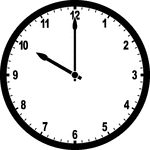 Tam ve yarım saatler üzerinde durulur. Sadece analog saatler kullanılır.Saat üzerinde kısa olan ibreye akrep, uzun olan ibreye yelkovan denir. Tam saatlerde akrep sayının üzerinde, yelkovan ise 12’nin üzerindedir.Buçuklu saatlerde yelkovan 6’nın üzerinde akrep iki sayının ortasındadır.Ders kitabındaki konu etkinlikleri yapılırGün içerisinde belirli etkinliklerin saatlerini gösterir. Örneğin kahvaltı, öğle yemeği, akşam yemeği, uyku zamanı, okulun başlangıç ve bitiş saati vb.12 saat üzerinden çalışılır.Tam ve yarım saatler üzerinde durulur. Sadece analog saatler kullanılır.Saat üzerinde kısa olan ibreye akrep, uzun olan ibreye yelkovan denir. Tam saatlerde akrep sayının üzerinde, yelkovan ise 12’nin üzerindedir.Buçuklu saatlerde yelkovan 6’nın üzerinde akrep iki sayının ortasındadır.Ders kitabındaki konu etkinlikleri yapılırGrupla Öğrenme Etkinlikleri(Proje, gezi, gözlem vb.)Analog saat üzerinde saati bulma oyunu oynatılır.Kendi tasarlayabilecekleri saat modeli yapmaları istenir.Ölçme-Değerlendirme:Bireysel ve grupla öğrenme ölçme değerlendirmeler Saat başlarını söyleyebiliyorlar mı?Saatte akrep ve yelkovanı biliyorlar mı?Planın Uygulanmasına İlişkin Açıklamalar --Ünite içerikleriyle ilişkili olarak uygun görülen bölümlerde matematik oyunlarına yer vermeye çalışılmalıdır.-Diğer derslerle matematik dersi arasında yeri geldikçe ilişkilendirmeler yapılmalı ve örnekler verilmelidir.SÜRE5 Ders SaatiDERS BEDEN EĞİTİMİ  VE  OYUNSINIF 1-DÖĞRENME ALANIAktif ve Sağlıklı HayatALT ÖĞRENME ALANIVE KAZANIMLARFiziksel Etkinlik Kavramları, İlkeleri ve İlgili Hayat Becerileri BO.1.2.2.6. Güvenli alanlarda oynar.KULLANILAN EĞİTİM TEKNOLOJİLERİ ARAÇ VE GEREÇLERTüm sarı FEK’lerdeki “Güvenlik” bölümlerinden yararlanılmalıdır.DERS ALANI                   Sınıf ve okul bahçesiETKİNLİK SÜRECİETKİNLİK SÜRECİ  Öğrenciler bahçede sıra olurlar. Sıranın önüne 2-3 m uzunluğunda ip düz bir  şekilde konur. Öğrencilerden ipin bir sağına , bir soluna zıplayarak ilerlemeleri istenir. Hareketin nasıl yapılacağı gösterilir. Gösterilen hareket sırayla öğrencilere yatırılır. Hareketleri yapmak için güvenli bir  alan seçilir. İp yerine çemberler kullanılarak hareket yine yaptırılır.Etkinliklerde çevreye duyarlılık değeri üzerinde durulmalıdır.  Öğrenciler bahçede sıra olurlar. Sıranın önüne 2-3 m uzunluğunda ip düz bir  şekilde konur. Öğrencilerden ipin bir sağına , bir soluna zıplayarak ilerlemeleri istenir. Hareketin nasıl yapılacağı gösterilir. Gösterilen hareket sırayla öğrencilere yatırılır. Hareketleri yapmak için güvenli bir  alan seçilir. İp yerine çemberler kullanılarak hareket yine yaptırılır.Etkinliklerde çevreye duyarlılık değeri üzerinde durulmalıdır.Kullanılacak Kartlar (Renk ve Numaralar)Tüm sarı FEK’lerdeki “Güvenlik” bölümlerinden yararlanılmalıdır.Grupla Öğrenme EtkinlikleriÖlçme-Değerlendirme:Bireysel öğrenme etkinliklerine yönelik Ölçme-Değerlendirme Grupla öğrenme etkinliklerine yönelik Ölçme-DeğerlendirmeÖğrenme güçlüğü olan öğrenciler ve ileri düzeyde öğrenme hızında olan öğrenciler için ek Ölçme-Değerlendirme etkinlikleriGösterilen hareketleri yapabiliyorlar biliyorlar mı?AçıklamalarOyunlarda ve fizikî etkinliklerde öğrencilerden çalışma alanını belirlemesi istenmeli ve belirlenen alanı ihlal etmemesi sağlanmalıdır.Planın Uygulanmasına İlişkin AçıklamalarSüre 40 dakikaDERS GÖRSEL SANATLARSINIF 1-DÖĞRENME ALANI         Kültürel MirasKAZANIMLARG.1.2.2. Müze, sanat galerisi, sanatçı atölyesi, ören yeri vb. ile ilgili izlenimlerini söyler.ÖĞRENME-ÖĞRETME YÖNTEM VE TEKNİKLERİAnlatım, dinleme, soru-cevap, inceleme, bireysel çalışma, boyama, uygulamaKULLANILAN EĞİTİM TEKNOLOJİLERİ ARAÇ VE GEREÇLERResim defteri, boya kalemleri ,oyun hamuruDERS ALANI                   SınıfETKİNLİK SÜRECİETKİNLİK SÜRECİÖğrencilere akıllı tahtadan sanal müze ve ören yerlere ilişkin sanal tur yaptırılır.  Sanal tur izletimi sonrası öğrenciler görüş ve düşüncelerini söylerler. Bununla ilgili bir resim çalışması yapmaları istenir.Öğrencilere akıllı tahtadan sanal müze ve ören yerlere ilişkin sanal tur yaptırılır.  Sanal tur izletimi sonrası öğrenciler görüş ve düşüncelerini söylerler. Bununla ilgili bir resim çalışması yapmaları istenir.Bireysel Öğrenme Etkinlikleri(Deney, problem çözme vb.)Grupla Öğrenme Etkinlikleri(Proje, gezi, gözlem vb.)Bireysel öğrenme etkinliklerine yönelik Ölçme-Değerlendirme Müze ve ören yeleri bizler için neden önemlidir?    Dersin Diğer Derslerle İlişkisi/AçıklamalarPlanın Uygulanmasına İlişkin AçıklamalarSüre:40 dakikaDERS MÜZİKSINIF 1-DÖĞRENME ALANI         Dinleme SöylemeKAZANIMLARMü.1.A.8. Öğrendiği müzikleri birlikte seslendirir.ÖĞRENME-ÖĞRETME YÖNTEM VE TEKNİKLERİAnlatım, gösterip yaptırma, dinleme benzetim, drama, ritimleme ve toplu söyleme yoluyla müzik öğretimi.KULLANILAN EĞİTİM TEKNOLOJİLERİ ARAÇ VE GEREÇLER Akıllı Tahta ve internetDERS ALANI                   Okul, sınıfETKİNLİK SÜRECİETKİNLİK SÜRECİŞarkı seslendirmeye aynı anda başlamanın ve şarkıyı aynı anda bitirmenin önemi vurgulanarak oyunlarla pekiştirilir. Etkinliklerde özellikle tekerleme, ninni, sayışma, mani vb. sözlere dayanan ritmik ve ezgisel türler kullanılır.Öğrencilerden, şarkılara aynı anda başlamaları ve bitirmeleri için dikkatlerini öğretmenlerine vermeleri istenir.Ve konunun pekiştirilmesi için bazı oyunlar oynanır.Örneğin,” Sinek avucumda” oyunu...Öğrenciler, sinek kaçtığında hep birlikte “ vızzz...” diye ses çıkarıp yakalandığında da hep birlikte susarlar.Şarkı seslendirmeye aynı anda başlamanın ve şarkıyı aynı anda bitirmenin önemi vurgulanarak oyunlarla pekiştirilir. Etkinliklerde özellikle tekerleme, ninni, sayışma, mani vb. sözlere dayanan ritmik ve ezgisel türler kullanılır.Öğrencilerden, şarkılara aynı anda başlamaları ve bitirmeleri için dikkatlerini öğretmenlerine vermeleri istenir.Ve konunun pekiştirilmesi için bazı oyunlar oynanır.Örneğin,” Sinek avucumda” oyunu...Öğrenciler, sinek kaçtığında hep birlikte “ vızzz...” diye ses çıkarıp yakalandığında da hep birlikte susarlar.Bireysel Öğrenme Etkinlikleri(Ödev, deney, problem çözme vb.)Grupla Öğrenme Etkinlikleri(Proje, gezi, gözlem vb.)Ölçme-Değerlendirme:Bireysel ve grupla öğrenme ölçme değerlendirmeler Öğrenilen şarkıları birlikte söyleyebiliyorlar mı?Planın Uygulanmasına İlişkin AçıklamalarPlan uygularken bireysel farklılıklar dikkate alınmalıdır. Öğrencilerin öğrenmeye karşı doğal yetenek, ilgi, eğilim, isteklerinin yanı sıra ailedeki yetişme süreçleri, ekonomik durumları, etnik kökenleri, cinsiyetleri ve benzeri birçok durumların farklılık gösterebileceği dikkate alınmalıdır.